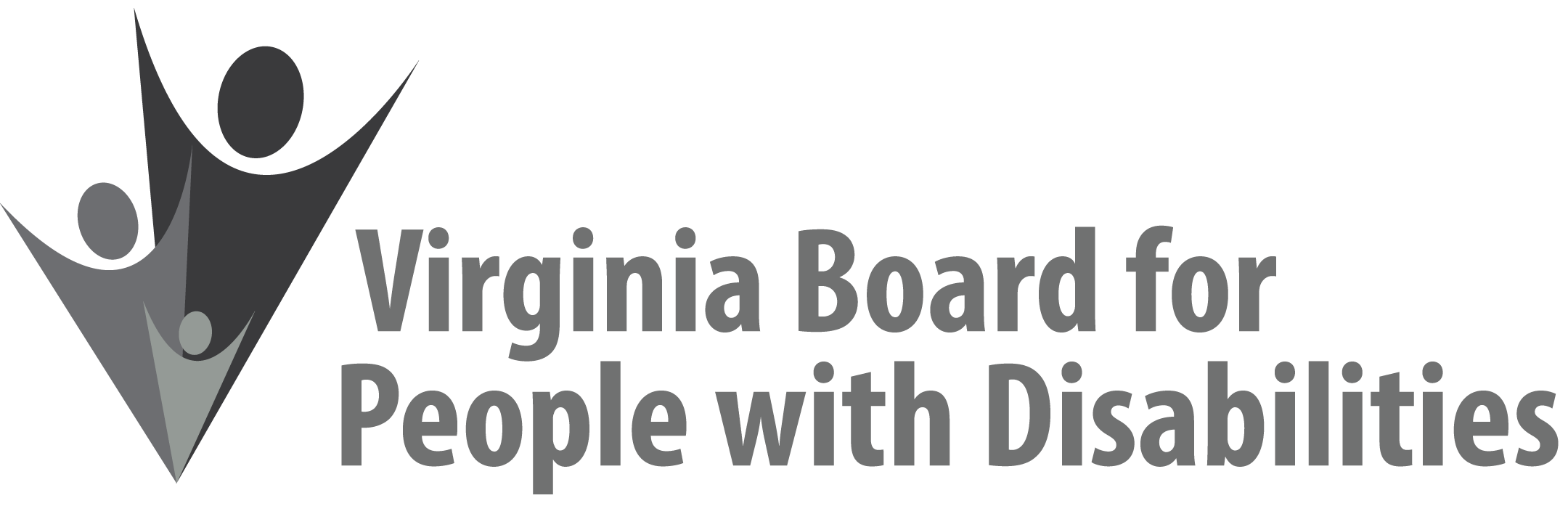 Mission
To create a Commonwealth that advances opportunities for independence, personaldecision-making and full participation in community life for individuals with developmental and other disabilities.Vision 
Virginians with developmental and other disabilities direct their own lives and choose how they live, learn, work, and play.EXECUTIVE COMMITTEE AGENDAMarch 14, 20188:00 am - 9:00 am   Renoir C8:00		Call to Order and welcomes, Mary McAdam8:05	 	Review of Executive Committee Meeting Agenda (Attachment EC 1),Mary McAdam8:08		Approval of Minutes of December 6, 2017 Executive Committee Action required (Attachment EC 2), Mary McAdam8:10		Board Member Attendance (Attachment EC 3), Rachel Loughlin8:13		Questions on Executive Director’s Update (Attachment EC 4), Heidi Lawyer8:20		Board Vacancies (Attachment EC 5), Henry Street8:25	Questions on Agency Fiscal Reports (Attachments EC 6), Henry Street8:35	Questions on Grant Expenditure Update (Attachment ISP 3), Jason Withers8:45	Competitive RFP process for FFY 2019, Jason Withers (Supplemental Packet)8:55	Committee agendas, Committee Chairs/Staff8:57		Other business9:00		Adjourn